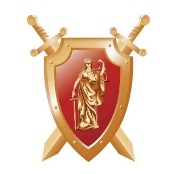 Межрегиональная общественная организация «Центр антикоррупционных экспертиз и содействия по вопросам противодействия коррупции» ОГРН: 1177700014557; ИНН: 9729141817; КПП: 772901001www.anti-corruption.expert   электронный адрес: dondupay@mail.ru Прокурору Республики Тыва31.03.2018г. Исх. № 4                            Боровикову Александру Николаевичу       В целях устранения коррупционных рисков в деятельности государственных и муниципальных органов власти Республики Тыва и г.Кызыла просим Вас срочно организовать проверку на соответствие нормам законодательства следующих объектов и мест массового скопления граждан в г.Кызыле:  Кинотеатр «Найырал» на  предмет соблюдения всех санитарных, пожарных и строительных норм согласно законодательства. В кинотеатре не соблюдаются санитарные требования, туалет в критическом состоянии, система пожарной безопасности, возможно, не отвечает современным требованиям, пожарные выходы постоянно закрыты. Торговый Центр «Алексеевский» по ул, Чульдум на предмет соблюдения всех требований санитарного, пожарного законодательства, строительных норм согласно законодательства. Подлежит проверке факт ввода в эксплуатацию и  иные правоустанавливающие документы на землю, допуски и нагрузки, экспертизы и инженерные коммуникации, сети г.Кызыла.   Торговый Центр «Аржаан» по ул. Тувинских Добровольцев на предмет соблюдения всех требований санитарного, пожарного законодательства, строительных, санитарных норм согласно действующего законодательства. Подлежит проверке факт ввода в эксплуатацию и другие документы на землю, допуски и нагрузки, экспертизы и инженерные коммуникации, сети г.Кызыла.     Торговый Центр «Пять Звезд» по ул, Калинина на предмет соблюдения всех требований санитарного, пожарного законодательства, строительных, санитарных норм согласно действующего законодательства. Подлежит проверке факт ввода в эксплуатацию и другие документы на землю, допуски, нагрузки, экспертизы и инженерные коммуникации, сети г.Кызыла.    Музыкально Драматический Театр по ул, Кочетова на предмет соблюдения всех требований санитарного, пожарного законодательства, строительных, санитарных норм согласно действующего законодательства. Дом быта по ул, Кочетова на предмет соблюдения всех требований санитарного, пожарного законодательства, строительных, санитарных норм согласно действующего законодательства. Подлежит проверке факт ввода в эксплуатацию и другие документы на землю, допуски, нагрузки, экспертизы и инженерные коммуникации, сети г.Кызыла. Дом Профсоюзов по ул, Кочетова, Дом Художника по ул, Кочетова г. Кызыла. Дома Культуры: «Енисей», «Колос» и другие.   Все здания Банков, Сбербанка по ул, Кочетова и по г.Кызылу на предмет соблюдения всех требований санитарного, пожарного законодательства, строительных, санитарных норм согласно действующего законодательства. Все магазины, офисы, салоны, места общественного питания в центре г.Кызыла. Особенно вблизи центрального рынка по ул.Тувинских Добровольцев, которые находятся (открыты) в жилых домах и отдельно, очевидно, что у них возможно нет аварийных пожарных выходов!  Все образовательные учреждения, где обучаются дети, школы и здания, сооружения, где организованы различные кружки,  секции, спортивные залы и культурные учреждения для детей.  Места общественного питания, рестораны, кафе, бары, столовые, где явно очевидно, что не соблюдаются нормы пожарного и санитарного законодательства РФ.Дом престарелых граждан, больницы и поликлиники г.Кызыла.Здания и объекты государственных учреждений Республики Тыва.        Указанные объекты не являются исчерпывающими по г.Кызылу и Республике Тыва, прошу дать поручение провести проверку по всем местам массового скопления детей и граждан в Республике Тыва. При выявлении нарушений прошу принять законные меры.        Прошу по результатам данного обращения дать письменный ответ по адресу: 125190, г.Москва, А/Я-31 на имя Дондупай А.Б.Председатель Правления Межрегиональной организации, Председатель Регионального отделения по Республике Тыва«Центр противодействия коррупции в органах государственной власти»                                                                                           А.Б. Дондупай